SIA Scripts10/18/2021# import require R packages for Stable Isotope Analysis 
library(coda)
library(rjags)## Linked to JAGS 4.2.0## Loaded modules: basemod,bugslibrary(SIBER)## Loading required package: spatstat## Loading required package: spatstat.data## Loading required package: spatstat.geom## spatstat.geom 2.3-0## Loading required package: spatstat.core## Loading required package: nlme## Loading required package: rpart## spatstat.core 2.3-0## Loading required package: spatstat.linnet## spatstat.linnet 2.3-0## 
## spatstat 2.2-0       (nickname: 'That's not important right now') 
## For an introduction to spatstat, type 'beginner'library(tidyverse)## Registered S3 method overwritten by 'cli':
##   method     from         
##   print.boxx spatstat.geom## -- Attaching packages --------------------------------------- tidyverse 1.3.1 --## v ggplot2 3.3.5     v purrr   0.3.4
## v tibble  3.1.5     v dplyr   1.0.7
## v tidyr   1.1.4     v stringr 1.4.0
## v readr   2.0.2     v forcats 0.5.1## -- Conflicts ------------------------------------------ tidyverse_conflicts() --
## x dplyr::collapse() masks nlme::collapse()
## x dplyr::filter()   masks stats::filter()
## x dplyr::lag()      masks stats::lag()library(rmarkdown)# Set working directory
setwd("C:/Users/dlab/Desktop/Dr alys")# Load the dataset
tedy<-read.csv('rtedi.csv')

tedy2<-read.csv('rtedi2.csv')
# check the number of rows and columns 
nrow(tedy)## [1] 103ncol(tedy)## [1] 4# read the top five rows 
head(tedy)##     iso1  iso2 group community
## 1 -15.57 10.26     1         1
## 2 -15.48 10.33     1         1
## 3 -16.29 10.35     1         1
## 4 -16.21 10.44     1         1
## 5 -16.61 10.36     1         1
## 6 -16.54 10.48     1         1# read the bottom five rows
tail(tedy)##       iso1  iso2 group community
## 98  -18.58 10.73     8         2
## 99  -18.60 10.72     8         2
## 100 -18.98 11.08     8         2
## 101 -18.87 11.00     8         2
## 102 -17.45 11.56     8         2
## 103 -17.45 11.53     8         2# Check group details
unique(tedy$group)## [1] 1 2 3 4 5 6 7 8# Check community details
unique(tedy$community)## [1] 1 2# Select groups for community one
siber.data1 = tedy%>%filter(group<=4)
head(siber.data1,3)##     iso1  iso2 group community
## 1 -15.57 10.26     1         1
## 2 -15.48 10.33     1         1
## 3 -16.29 10.35     1         1nrow(siber.data1)## [1] 56# Select groups for community two
siber.data2 = tedy%>%filter(group>=5)
head(siber.data2,3)##     iso1  iso2 group community
## 1 -18.28 12.98     5         2
## 2 -18.23 13.04     5         2
## 3 -19.00 13.01     5         2nrow(siber.data2)## [1] 47# create the siber object
siber.data <- createSiberObject(tedy)
head(siber.data)## $original.data
##       iso1  iso2 group community
## 1   -15.57 10.26     1         1
## 2   -15.48 10.33     1         1
## 3   -16.29 10.35     1         1
## 4   -16.21 10.44     1         1
## 5   -16.61 10.36     1         1
## 6   -16.54 10.48     1         1
## 7   -17.47 11.86     1         1
## 8   -17.46 11.84     1         1
## 9   -19.86 13.18     1         1
## 10  -19.59 12.94     1         1
## 11  -14.15 10.74     1         1
## 12  -13.11 10.16     1         1
## 13  -12.86  9.74     1         1
## 14  -13.95 10.43     1         1
## 15  -17.81 12.04     1         1
## 16  -17.85 12.26     1         1
## 17  -18.47 13.35     2         1
## 18  -18.43 13.32     2         1
## 19  -18.59 13.35     2         1
## 20  -18.48 13.30     2         1
## 21  -18.55 11.99     2         1
## 22  -18.51 11.89     2         1
## 23  -17.08 13.01     2         1
## 24  -17.14 13.00     2         1
## 25  -17.31 12.55     2         1
## 26  -17.33 12.55     2         1
## 27  -17.82 12.65     3         1
## 28  -17.84 12.60     3         1
## 29  -22.18 13.74     3         1
## 30  -22.21 13.79     3         1
## 31  -21.68 12.82     3         1
## 32  -21.68 12.87     3         1
## 33  -21.68 12.99     3         1
## 34  -21.71 12.93     3         1
## 35  -18.54 12.82     3         1
## 36  -18.57 12.79     3         1
## 37  -19.85 12.27     3         1
## 38  -19.86 12.35     3         1
## 39  -19.16 12.34     3         1
## 40  -19.15 12.63     3         1
## 41  -17.70 11.41     4         1
## 42  -17.72 11.37     4         1
## 43  -18.67 10.60     4         1
## 44  -18.55 10.66     4         1
## 45  -16.58  9.12     4         1
## 46  -16.59  9.00     4         1
## 47  -18.58 10.73     4         1
## 48  -18.60 10.72     4         1
## 49  -18.98 11.08     4         1
## 50  -18.87 11.00     4         1
## 51  -17.45 11.56     4         1
## 52  -17.45 11.53     4         1
## 53  -19.57  9.26     4         1
## 54  -19.55  9.30     4         1
## 55  -19.51  9.36     4         1
## 56  -19.42  9.42     4         1
## 57  -18.28 12.98     5         2
## 58  -18.23 13.04     5         2
## 59  -19.00 13.01     5         2
## 60  -18.90 13.00     5         2
## 61  -16.81 13.90     5         2
## 62  -16.83 13.65     5         2
## 63  -16.23 13.08     5         2
## 64  -16.05 12.99     5         2
## 65  -15.63 13.00     5         2
## 66  -15.49 13.23     5         2
## 67  -17.64 13.28     5         2
## 68  -17.72 13.32     5         2
## 69  -18.80 13.25     5         2
## 70  -18.89 13.30     5         2
## 71  -16.50 13.71     5         2
## 72  -16.46 13.80     5         2
## 73  -18.75 13.69     6         2
## 74  -17.73 14.17     6         2
## 75  -18.89 13.85     6         2
## 76  -17.58 13.02     6         2
## 77  -18.37 14.49     6         2
## 78  -18.51 12.99     6         2
## 79  -19.24 13.50     6         2
## 80  -19.44 13.40     6         2
## 81  -15.57 12.39     7         2
## 82  -15.54 12.51     7         2
## 83  -15.18 12.33     7         2
## 84  -15.17 12.48     7         2
## 85  -15.68 12.43     7         2
## 86  -15.61 12.50     7         2
## 87  -15.76 12.46     7         2
## 88  -15.78 12.45     7         2
## 89  -15.55 12.37     7         2
## 90  -15.56 12.36     7         2
## 91  -15.52 12.59     7         2
## 92  -17.70 11.41     8         2
## 93  -17.72 11.37     8         2
## 94  -18.67 10.60     8         2
## 95  -18.55 10.66     8         2
## 96  -16.58 9.12     8         2
## 97  -16.59 9.00     8         2
## 98  -18.58 10.73     8         2
## 99  -18.60 10.72     8         2
## 100 -18.98 11.08     8         2
## 101 -18.87 11.00     8         2
## 102 -17.45 11.56     8         2
## 103 -17.45 11.53     8         2
## 
## $all.groups
## [1] "1" "2" "3" "4" "5" "6" "7" "8"
## 
## $all.communities
## [1] "1" "2"
## 
## $iso.summary
##             iso1    iso2
## min    -22.21000  9.0000
## max    -12.86000 14.4900
## mean   -17.75777 12.0265
## median -17.81000 12.4300
## 
## $sample.sizes
##    1  2  3  4  5  6  7  8
## 1 16 10 14 16 NA NA NA NA
## 2 NA NA NA NA 16  8 11 12
## 
## $raw.data
## $raw.data$`1`
##      iso1  iso2 group community
## 1  -15.57 10.26     1         1
## 2  -15.48 10.33     1         1
## 3  -16.29 10.35     1         1
## 4  -16.21 10.44     1         1
## 5  -16.61 10.36     1         1
## 6  -16.54 10.48     1         1
## 7  -17.47 11.86     1         1
## 8  -17.46 11.84     1         1
## 9  -19.86 13.18     1         1
## 10 -19.59 12.94     1         1
## 11 -14.15 10.74     1         1
## 12 -13.11 10.16     1         1
## 13 -12.86  9.74     1         1
## 14 -13.95 10.43     1         1
## 15 -17.81 12.04     1         1
## 16 -17.85 12.26     1         1
## 17 -18.47 13.35     2         1
## 18 -18.43 13.32     2         1
## 19 -18.59 13.35     2         1
## 20 -18.48 13.30     2         1
## 21 -18.55 11.99     2         1
## 22 -18.51 11.89     2         1
## 23 -17.08 13.01     2         1
## 24 -17.14 13.00     2         1
## 25 -17.31 12.55     2         1
## 26 -17.33 12.55     2         1
## 27 -17.82 12.65     3         1
## 28 -17.84 12.60     3         1
## 29 -22.18 13.74     3         1
## 30 -22.21 13.79     3         1
## 31 -21.68 12.82     3         1
## 32 -21.68 12.87     3         1
## 33 -21.68 12.99     3         1
## 34 -21.71 12.93     3         1
## 35 -18.54 12.82     3         1
## 36 -18.57 12.79     3         1
## 37 -19.85 12.27     3         1
## 38 -19.86 12.35     3         1
## 39 -19.16 12.34     3         1
## 40 -19.15 12.63     3         1
## 41 -17.70 11.41     4         1
## 42 -17.72 11.37     4         1
## 43 -18.67 10.60     4         1
## 44 -18.55 10.66     4         1
## 45 -16.58  9.12     4         1
## 46 -16.59  9.00     4         1
## 47 -18.58 10.73     4         1
## 48 -18.60 10.72     4         1
## 49 -18.98 11.08     4         1
## 50 -18.87 11.00     4         1
## 51 -17.45 11.56     4         1
## 52 -17.45 11.53     4         1
## 53 -19.57  9.26     4         1
## 54 -19.55  9.30     4         1
## 55 -19.51  9.36     4         1
## 56 -19.42  9.42     4         1
## 
## $raw.data$`2`
##       iso1  iso2 group community
## 57  -18.28 12.98     5         2
## 58  -18.23 13.04     5         2
## 59  -19.00 13.01     5         2
## 60  -18.90 13.00     5         2
## 61  -16.81 13.90     5         2
## 62  -16.83 13.65     5         2
## 63  -16.23 13.08     5         2
## 64  -16.05 12.99     5         2
## 65  -15.63 13.00     5         2
## 66  -15.49 13.23     5         2
## 67  -17.64 13.28     5         2
## 68  -17.72 13.32     5         2
## 69  -18.80 13.25     5         2
## 70  -18.89 13.30     5         2
## 71  -16.50 13.71     5         2
## 72  -16.46 13.80     5         2
## 73  -18.75 13.69     6         2
## 74  -17.73 14.17     6         2
## 75  -18.89 13.85     6         2
## 76  -17.58 13.02     6         2
## 77  -18.37 14.49     6         2
## 78  -18.51 12.99     6         2
## 79  -19.24 13.50     6         2
## 80  -19.44 13.40     6         2
## 81  -15.57 12.39     7         2
## 82  -15.54 12.51     7         2
## 83  -15.18 12.33     7         2
## 84  -15.17 12.48     7         2
## 85  -15.68 12.43     7         2
## 86  -15.61 12.50     7         2
## 87  -15.76 12.46     7         2
## 88  -15.78 12.45     7         2
## 89  -15.55 12.37     7         2
## 90  -15.56 12.36     7         2
## 91  -15.52 12.59     7         2
## 92  -17.70 11.41     8         2
## 93  -17.72 11.37     8         2
## 94  -18.67 10.60     8         2
## 95  -18.55 10.66     8         2
## 96  -16.58  9.12     8         2
## 97  -16.59  9.00     8         2
## 98  -18.58 10.73     8         2
## 99  -18.60 10.72     8         2
## 100 -18.98 11.08     8         2
## 101 -18.87 11.00     8         2
## 102 -17.45 11.56     8         2
## 103 -17.45 11.53     8         2# Create lists of plotting arguments to be passed onwards to each
# of the three plotting functions.
community.hulls.args <- list(col = 1, lty = 1, lwd = 1)
group.ellipses.args  <- list(n = 103, p.interval = 0.95, lty = 1, lwd = 2)
group.hulls.args     <- list(lty = 2, col = "grey20")

# plotting the graph
par(mfrow=c(1,1))

plotSiberObject(siber.data,
                  ax.pad = 2, 
                  hulls = F, community.hulls.args = community.hulls.args, 
                  ellipses = T, group.ellipses.args = group.ellipses.args,
                  group.hulls = T, group.hulls.args = group.hulls.args,
                  bty = "L",
                  iso.order = c(1,2),
                  xlab = expression({delta}^13*C~'\u2030'),
                  ylab = expression({delta}^15*N~'\u2030'),
                  cex = 0.5
                  )


# Calculate sumamry statistics for each group: TA, SEA.B and SEAc
group.ML <- groupMetricsML(siber.data)
print(group.ML)##           1.1      1.2      1.3      1.4      2.5      2.6        2.7      2.8
## TA   5.716400 1.334400 2.823450 5.017700 2.087250 1.765600 0.09820000 2.480400
## SEA  3.445897 1.177668 1.825339 2.974570 1.176733 1.090238 0.04740530 1.986348
## SEAc 3.692032 1.324877 1.977451 3.187039 1.260785 1.271944 0.05267256 2.184983# add a legend
legend("topright", colnames(group.ML), pch = c(1,1,1,2,2,2), col = c(1:3, 1:3), lty = 1) ++++++++++++++++++++++++++++++++++++++++++++++++++++++++++++++++++++++++++++++++++++++++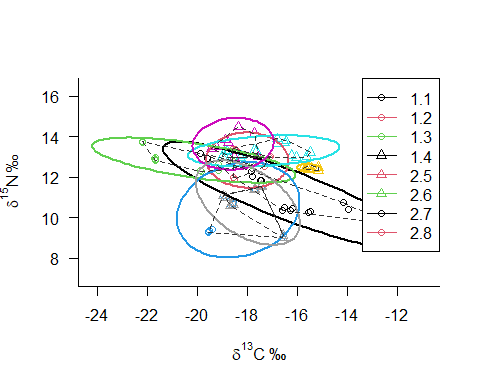 FIT THE BAYESIAN MODEL COMBINED COMMUNITIES++++++++++++++++++++++++++++++++++++++++++++++++++++++++++++++++++++++++++++++++++++++++# Fit the Bayesian models
# options for running jags
parms <- list()
parms$n.iter <- 2 * 10^4   # number of iterations to run the model for
parms$n.burnin <- 1 * 10^3 # discard the first set of values
parms$n.thin <- 10     # thin the posterior by this many
parms$n.chains <- 2        # run this many chains

# define the priors
priors <- list()
priors$R <- 1 * diag(2)
priors$k <- 2
priors$tau.mu <- 1.0E-3

# fit the ellipses which uses an Inverse Wishart prior
# on the covariance matrix Sigma, and a vague normal prior on the 
# means. Fitting is via the JAGS method.
ellipses.posterior <- siberMVN(siber.data, parms, priors)## Compiling model graph
##    Resolving undeclared variables
##    Allocating nodes
## Graph information:
##    Observed stochastic nodes: 16
##    Unobserved stochastic nodes: 3
##    Total graph size: 32
## 
## Initializing model
## 
## Compiling model graph
##    Resolving undeclared variables
##    Allocating nodes
## Graph information:
##    Observed stochastic nodes: 10
##    Unobserved stochastic nodes: 3
##    Total graph size: 26
## 
## Initializing model
## 
## Compiling model graph
##    Resolving undeclared variables
##    Allocating nodes
## Graph information:
##    Observed stochastic nodes: 14
##    Unobserved stochastic nodes: 3
##    Total graph size: 30
## 
## Initializing model
## 
## Compiling model graph
##    Resolving undeclared variables
##    Allocating nodes
## Graph information:
##    Observed stochastic nodes: 16
##    Unobserved stochastic nodes: 3
##    Total graph size: 32
## 
## Initializing model
## 
## Compiling model graph
##    Resolving undeclared variables
##    Allocating nodes
## Graph information:
##    Observed stochastic nodes: 16
##    Unobserved stochastic nodes: 3
##    Total graph size: 32
## 
## Initializing model
## 
## Compiling model graph
##    Resolving undeclared variables
##    Allocating nodes
## Graph information:
##    Observed stochastic nodes: 8
##    Unobserved stochastic nodes: 3
##    Total graph size: 24
## 
## Initializing model
## 
## Compiling model graph
##    Resolving undeclared variables
##    Allocating nodes
## Graph information:
##    Observed stochastic nodes: 11
##    Unobserved stochastic nodes: 3
##    Total graph size: 27
## 
## Initializing model
## 
## Compiling model graph
##    Resolving undeclared variables
##    Allocating nodes
## Graph information:
##    Observed stochastic nodes: 12
##    Unobserved stochastic nodes: 3
##    Total graph size: 28
## 
## Initializing model# The posterior estimates of the ellipses for each group can be used to
# calculate the SEA.B for each group.
SEA.B <- siberEllipses(ellipses.posterior)

siberDensityPlot(SEA.B, xticklabels = colnames(group.ML), 
                xlab = c("Community | Group"),
                ylab = expression("Standard Ellipse Area " ('\u2030' ^2) ),
                bty = "L",
                las = 1,
              
                )

# Add red x's for the ML estimated SEA-c
points(1:ncol(SEA.B), group.ML[3,], col="red", pch = "x", lwd = 2) +++++++++++++++++++++++++++++++++++++++++++++++++++++++++++++++++++++++++++++++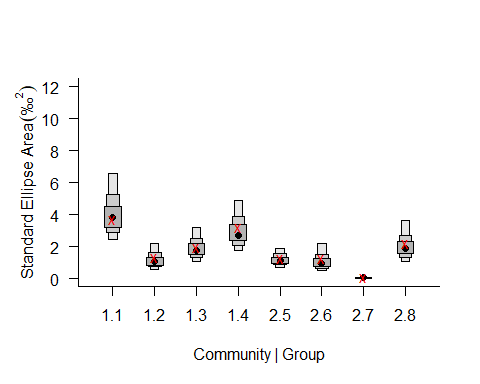 CRIDIBLE INTERVALS FOR GROUPS IN COMMUNITIES ++++++++++++++++++++++++++++++++++++++++++++++++++++++++++++++++++++++++++++++# Calculate some credible intervals 
cr.p <- c(0.95, 0.99) # vector of quantiles

# call to hdrcde:hdr using lapply()
SEA.B.credibles <- lapply(
  as.data.frame(SEA.B), 
  function(x,...){tmp<-hdrcde::hdr(x)$hdr},
  prob = cr.p)
print(SEA.B.credibles)## $V1
##         [,1]     [,2]
## 99% 2.084000 7.619114
## 95% 2.405014 6.527204
## 50% 3.220459 4.544779
## 
## $V2
##          [,1]     [,2]
## 99% 0.4713776 2.753828
## 95% 0.5810819 2.195442
## 50% 0.8560175 1.357551
## 
## $V3
##          [,1]     [,2]
## 99% 0.8696931 3.981792
## 95% 1.0481497 3.178694
## 50% 1.5043614 2.182630
## 
## $V4
##         [,1]     [,2]
## 99% 1.462563 5.994316
## 95% 1.726928 4.856948
## 50% 2.362998 3.387530
## 
## $V5
##          [,1]     [,2]
## 99% 0.5461779 2.330816
## 95% 0.6709878 1.903823
## 50% 0.9580818 1.341809
## 
## $V6
##          [,1]     [,2]     [,3]     [,4]
## 99% 0.3597913 3.027767 3.232684 3.245001
## 95% 0.4911705 2.169664       NA       NA
## 50% 0.7860913 1.282759       NA       NA
## 
## $V7
##          [,1]       [,2]     [,3]      [,4]
## 99% 0.0209145 0.10941064 0.111504 0.1153837
## 95% 0.0247083 0.08581950       NA        NA
## 50% 0.0358831 0.05556732       NA        NA
## 
## $V8
##          [,1]     [,2]
## 99% 0.8080264 4.635264
## 95% 1.0281589 3.600880
## 50% 1.5603798 2.324593# do similar to get the modes, taking care to pick up multimodal posterior
# distributions if present
SEA.B.modes <- lapply(
  as.data.frame(SEA.B), 
  function(x,...){tmp<-hdrcde::hdr(x)$mode},
  prob = cr.p, all.modes=T)

print(SEA.B.modes)## $V1
## [1] 3.811842
## 
## $V2
## [1] 1.06825
## 
## $V3
## [1] 1.761193
## 
## $V4
## [1] 2.737442
## 
## $V5
## [1] 1.137345
## 
## $V6
## [1] 0.9921145
## 
## $V7
## [1] 0.04190125
## 
## $V8
## [1] 1.908908++++++++++++++++++++++++++++++++++++++++++++++++++++++++++++++++++++++++++++++++++COMPARING THE POSTERIOR DISTRIBUTIONS+++++++++++++++++++++++++++++++++++++++++++++++++++++++++++++++++++++++++++++++++++++## In order to test whether one group’s ellipse is smaller or larger than another,
## we can simply calculate the probability that its posterior distribution is smaller (or larger)

## G1.1.G1.2
Pg1.1_g1.2 <- sum( SEA.B[,1] < SEA.B[,2] ) / nrow(SEA.B)
print(Pg1.1_g1.2)## [1] 0.00225## G1.1.G1.3
Pg1.1_g1.3 <- sum( SEA.B[,1] < SEA.B[,3] ) / nrow(SEA.B)
print(Pg1.1_g1.3)## [1] 0.02025## G1.2.G1.3
Pg1.2_g1.3 <- sum( SEA.B[,2] < SEA.B[,3] ) / nrow(SEA.B)
print(Pg1.2_g1.3)## [1] 0.8675## And then for some of the other pairings:
## G2.5.G2.6
Pg2.5_g2.6 <- sum( SEA.B[,5] < SEA.B[,6] ) / nrow(SEA.B)
print(Pg2.5_g2.6)## [1] 0.441## G2.5.G2.7
Pg2.5_g2.7 <- sum( SEA.B[,5] < SEA.B[,7] ) / nrow(SEA.B)
print(Pg2.5_g2.7)## [1] 0## G2.6.G2.7
Pg2.6_g2.7 <- sum( SEA.B[,6] < SEA.B[,7] ) / nrow(SEA.B)
print(Pg2.6_g2.7)## [1] 0+++++++++++++++++++++++++++++++++++++++++++++++++++++++++++++++++++++++++++COMPARING THE POSTERIOR DISTRIBUTIONS OF SPECIES BETWEEN COMMUNITIES+++++++++++++++++++++++++++++++++++++++++++++++++++++++++++++++++++++++++++## G1.1.G2.5
Pg1.1_g2.5 <- sum( SEA.B[,1] < SEA.B[,5] ) / nrow(SEA.B)
print(Pg1.1_g2.5)## [1] 5e-04## G1.2.G2.6
Pg1.2_g2.6 <- sum( SEA.B[,2] < SEA.B[,6] ) / nrow(SEA.B)
print(Pg1.2_g2.6)## [1] 0.449## G1.3.G2.7
Pg1.3_g2.7 <- sum( SEA.B[,3] < SEA.B[,7] ) / nrow(SEA.B)
print(Pg1.3_g2.7)## [1] 0++++++++++++++++++++++++++++++++++++++++++++++++++++++++++++++++++++++++++++++++++++VISUALIZE TWO COMMUNITIES++++++++++++++++++++++++++++++++++++++++++++++++++++++++++++++++++++++++++++++++++++# create the siber object
siber.data_2 <- createSiberObject(tedy2)# Create plots for community 1 & 2
community.hulls.args <- list(col = 1, lty = 1, lwd = 1)
group.ellipses.args  <- list(n = 103, p.interval = 0.95, lty = 1, lwd = 2)
group.hulls.args     <- list(lty = 2, col = "grey20")

# plotting the graph
par(mfrow=c(1,1))

plotSiberObject(siber.data_2,
                  ax.pad = 2, 
                  hulls = F, community.hulls.args = community.hulls.args, 
                  ellipses = T, group.ellipses.args = group.ellipses.args,
                  group.hulls = T, group.hulls.args = group.hulls.args,
                  bty = "L",
                  iso.order = c(1,2),
                  xlab = expression({delta}^13*C~'\u2030'),
                  ylab = expression({delta}^15*N~'\u2030'),
                  cex = 0.5)
# Summary statistics for Pangani and Wami
group.summary <- groupMetricsML(siber.data_2)
print(group.summary)##            1.1       2.2
## TA   25.048400 14.624750
## SEA   7.543330  5.293235
## SEAc  7.683021  5.410863legend(x = "topright",          # Position
       legend = c("Pangani", "Wami"),  # Legend texts
       lty = c(1, 1),           # Line types
       col = c(1, 2),           # Line colors
       lwd = 1)                 # Line width ++++++++++++++++++++++++++++++++++++++++++++++++++++++++++++++++++++++++++++++++++++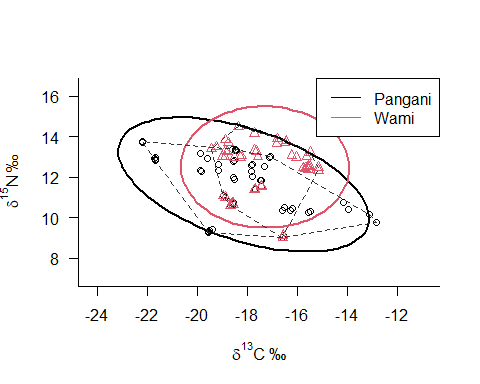 Credible Intervals for pangani and Wami community++++++++++++++++++++++++++++++++++++++++++++++++++++++++++++++++++++++++++++++++++++## Calculate Ellipse posterior
ellipses.posterior_p_w <- siberMVN(siber.data_2, parms, priors)## Compiling model graph
##    Resolving undeclared variables
##    Allocating nodes
## Graph information:
##    Observed stochastic nodes: 56
##    Unobserved stochastic nodes: 3
##    Total graph size: 72
## 
## Initializing model
## 
## Compiling model graph
##    Resolving undeclared variables
##    Allocating nodes
## Graph information:
##    Observed stochastic nodes: 47
##    Unobserved stochastic nodes: 3
##    Total graph size: 63
## 
## Initializing model# Calculate sumamry statistics for each group: TA, SEA and SEAc
group.ML_p_w <- groupMetricsML(siber.data_2)
print(group.ML_p_w)##            1.1       2.2
## TA   25.048400 14.624750
## SEA   7.543330  5.293235
## SEAc  7.683021  5.410863# The posterior estimates of the ellipses for each group can be used to
# calculate the SEA.B for each group.
SEA.B_p_w <- siberEllipses(ellipses.posterior_p_w)

#SEA.B_p_w
# Calculate some credible intervals 
cr.p <- c(0.95, 0.99) 

# call to hdrcde:hdr using lapply()
SEA.B.credibles_p_w <- lapply(
  as.data.frame(SEA.B_p_w), 
  function(x,...){tmp<-hdrcde::hdr(x)$hdr},
  prob = cr.p)
print(SEA.B.credibles_p_w)## $V1
##         [,1]      [,2]
## 99% 5.148639 10.876203
## 95% 5.720670  9.795845
## 50% 6.850019  8.238879
## 
## $V2
##         [,1]     [,2]
## 99% 3.561761 7.625513
## 95% 3.872034 7.011560
## 50% 4.713538 5.752615# do similar to get the modes, taking care to pick up multimodal posterior
# distributions if present
SEA.B.modes_p_w <- lapply(
  as.data.frame(SEA.B_p_w), 
  function(x,...){tmp<-hdrcde::hdr(x)$mode},
  prob = cr.p, all.modes=T)

print(SEA.B.modes_p_w)## $V1
## [1] 7.545965
## 
## $V2
## [1] 5.217279+++++++++++++++++++++++++++++++++++++++++++++++++++++++++++++++++++++++++++++++++ Compare probability ++++++++++++++++++++++++++++++++++++++++++++++++++++++++++++++++++++++++++++++++++## G1.1.G1.2
Pr1pr2 <- sum( SEA.B_p_w[1,] < SEA.B_p_w[2,] ) / nrow(SEA.B_p_w)
print(Pr1pr2)## [1] 0.00025# Calculate some credible intervals 
cr.p <- c(0.95, 0.99) 

# call to hdrcde:hdr using lapply()
SEA.B.credibles <- lapply(as.data.frame(SEA.B),function(x,...){tmp<-hdrcde::hdr(x)$hdr},prob = cr.p)

print(SEA.B.credibles)## $V1
##         [,1]     [,2]
## 99% 2.083983 7.617883
## 95% 2.404767 6.527204
## 50% 3.220549 4.544831
## 
## $V2
##          [,1]     [,2]
## 99% 0.4712412 2.753828
## 95% 0.5809993 2.195442
## 50% 0.8560688 1.357551
## 
## $V3
##          [,1]     [,2]
## 99% 0.8702318 3.981793
## 95% 1.0482186 3.178694
## 50% 1.5043475 2.182600
## 
## $V4
##         [,1]     [,2]
## 99% 1.462356 5.994316
## 95% 1.726801 4.856951
## 50% 2.363019 3.387530
## 
## $V5
##          [,1]     [,2]
## 99% 0.5459598 2.330816
## 95% 0.6709204 1.903823
## 50% 0.9581544 1.341867
## 
## $V6
##          [,1]     [,2]    [,3]     [,4]
## 99% 0.3607707 3.026647 3.23269 3.245172
## 95% 0.4916118 2.169672      NA       NA
## 50% 0.7860092 1.282700      NA       NA
## 
## $V7
##           [,1]       [,2]      [,3]      [,4]
## 99% 0.02091260 0.10941398 0.1115031 0.1153844
## 95% 0.02470789 0.08581959        NA        NA
## 50% 0.03588263 0.05556695        NA        NA
## 
## $V8
##          [,1]     [,2]
## 99% 0.8051193 4.635265
## 95% 1.0267631 3.600449
## 50% 1.5608784 2.324853++++++++++++++++++++++++++++++++++++++++++++++++++++++++++++++++++++++++++++++++++++VISUALIZE PANGANI ++++++++++++++++++++++++++++++++++++++++++++++++++++++++++++++++++++++++++++++++++++# create the siber object
siber.data_comm1 <- createSiberObject(siber.data1)community.hulls.args <- list(col = 1, lty = 1, lwd = 1)
group.ellipses.args  <- list(n = 56, p.interval = 0.95, lty = 1, lwd = 2)
group.hulls.args     <- list(lty = 2, col = "grey20")
# plot siber.data1 for community 1
# plotting the graph
par(mfrow=c(1,1))

plotSiberObject(siber.data_comm1,
                  ax.pad = 2, 
                  hulls = F, community.hulls.args = community.hulls.args, 
                  ellipses = T, group.ellipses.args = group.ellipses.args,
                  group.hulls = T, group.hulls.args = group.hulls.args,
                  bty = "L",
                  iso.order = c(1,2),
                  xlab = expression({delta}^13*C~'\u2030'),
                  ylab = expression({delta}^15*N~'\u2030'),
                  cex = 0.5, main = 'Pangani'
                  )

#plotGroupEllipses(siber.data, n = 103, p.interval = 0.95,lty = 1, lwd = 2)
# Calculate summary statistics for each group: TA, SEA and SEAc
group.ML2 <- groupMetricsML(siber.data_comm1)
print(group.ML2)##           1.1      1.2      1.3      1.4
## TA   5.716400 1.334400 2.823450 5.017700
## SEA  3.445897 1.177668 1.825339 2.974570
## SEAc 3.692032 1.324877 1.977451 3.187039# add a legend
legend("topright", colnames(group.ML2), 
       pch = c(1,1,1,2,2,2), col = c(1:3, 1:3), lty = 1)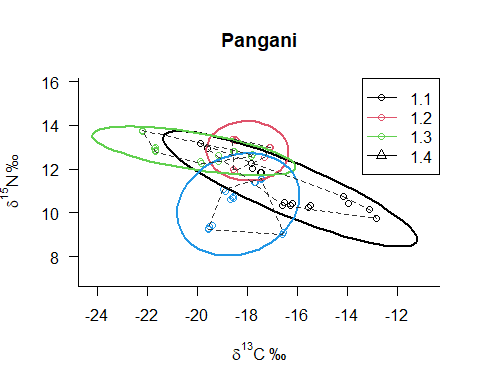 ++++++++++++++++++++++++++++++++++++++++++++++++++++++++++++++++++++++++++++++++++++++++++OVERLAP BETWEEN ELLIPSE FOR PANGANI+++++++++++++++++++++++++++++++++++++++++++++++++++++++++++++++++++++++++++++++++++++++++++## Over lap for G1.1.G1.2
overlap.G1.1.G1.2 <- maxLikOverlap("1.1", "1.2", siber.data_comm1, p = 0.95)
print(overlap.G1.1.G1.2)##    area.1    area.2   overlap 
## 22.105833  7.932625  4.838896## Over lap for G1.1.G1.3 
overlap.G1.1.G1.3 <- maxLikOverlap("1.1", "1.3", siber.data_comm1, p = 0.95)
print(overlap.G1.1.G1.3) ##    area.1    area.2   overlap 
## 22.105833 11.839873  7.393863## Over lap for G1.2.G1.3 
overlap.G1.2.G1.3 <- maxLikOverlap("1.2", "1.3", siber.data_comm1, p = 0.95)
print(overlap.G1.2.G1.3) ##    area.1    area.2   overlap 
##  7.932625 11.839873  4.630358++++++++++++++++++++++++++++++++++++++++++++++++++++++++++++++++++++++++++ PROPORTIONS ++++++++++++++++++++++++++++++++++++++++++++++++++++++++++++++++++++++++++## Proportion for G1.1.G1.2_area1
prop.of.G1.1.G1.2_a1 <- as.numeric(overlap.G1.1.G1.2["overlap"] / overlap.G1.1.G1.2["area.1"])
print(prop.of.G1.1.G1.2_a1)## [1] 0.2188968## Proportion for G1.1.G1.2_area2
prop.of.G1.1.G1.2_a2 <- as.numeric(overlap.G1.1.G1.2["overlap"] / overlap.G1.1.G1.2["area.2"])
print(prop.of.G1.1.G1.2_a2)## [1] 0.6099993## Proportion for G1.1.G1.3_area1
prop.of.G1.1.G1.3_a1 <- as.numeric(overlap.G1.1.G1.3["overlap"] / overlap.G1.1.G1.3["area.1"])
print(prop.of.G1.1.G1.3_a1)## [1] 0.3344757## Proportion for G1.1.G1.3_area2
prop.of.G1.1.G1.3_a2 <- as.numeric(overlap.G1.1.G1.3["overlap"] / overlap.G1.1.G1.3["area.2"])
print(prop.of.G1.1.G1.3_a2)## [1] 0.6244884## Proportion for G1.2.G1.3_area1
prop.of.G1.2.G1.3_a1 <- as.numeric(overlap.G1.2.G1.3["overlap"] / overlap.G1.2.G1.3["area.1"])
print(prop.of.G1.2.G1.3_a1)## [1] 0.5837106## Proportion for G1.2.G1.3_area2
prop.of.G1.2.G1.3_a2 <- as.numeric(overlap.G1.2.G1.3["overlap"] / overlap.G1.2.G1.3["area.2"])
print(prop.of.G1.2.G1.3_a2)## [1] 0.3910817## Both for only G1.1 and G1.2
prop.of.both.G1.1.G1.2 <- as.numeric(overlap.G1.1.G1.2["overlap"] / (overlap.G1.1.G1.2["area.1"] + overlap.G1.1.G1.2["area.2"]))
print(prop.of.both.G1.1.G1.2)## [1] 0.16109## Both for only G1.1 and G1.3
prop.of.both.G1.1.G1.3 <- as.numeric(overlap.G1.1.G1.3["overlap"] / (overlap.G1.1.G1.3["area.1"] + overlap.G1.1.G1.3["area.2"]))
print(prop.of.both.G1.1.G1.3)## [1] 0.2178144## Both for only G1.2 and G1.3
prop.of.both.G1.2.G1.3 <- as.numeric(overlap.G1.2.G1.3["overlap"] / (overlap.G1.2.G1.3["area.1"] + overlap.G1.2.G1.3["area.2"]))
print(prop.of.both.G1.2.G1.3)## [1] 0.2341817## It can be a bit slow to calculate this overlap, so you may want to drop the number of draws if your computer is slow.

## G.1.1 & G1.2
bayes.overlap.G1.1.G1.2 <- bayesianOverlap("1.1", "1.2", ellipses.posterior, draws = 10, p.interval = 0.95,n = 103)
print(bayes.overlap.G1.1.G1.2)##       area1     area2  overlap
## 1  15.99946 10.799977 5.108027
## 2  21.66418 12.597212 6.516258
## 3  19.11112  5.177788 4.340788
## 4  18.54436  4.419311 2.203855
## 5  18.66580  6.037169 3.999379
## 6  34.49718  4.877500 4.227259
## 7  19.46303  7.228742 2.915721
## 8  27.14991  4.872520 4.124329
## 9  26.55946  6.904066 4.570436
## 10 38.14761  6.810520 6.810520## It can be a bit slow to calculate this overlap, so you may want to drop the number of draws if your computer is slow.
## G.1.1 & G1.3
bayes.overlap.G1.1.G1.3 <- bayesianOverlap("1.1", "1.3", ellipses.posterior, draws = 10, p.interval = 0.95,n = 103)
print(bayes.overlap.G1.1.G1.3)##       area1     area2  overlap
## 1  15.99946  9.708127 3.630793
## 2  21.66418  7.057776 4.426275
## 3  19.11112 11.225948 6.496730
## 4  18.54436 16.008782 4.728687
## 5  18.66580 11.842823 5.900408
## 6  34.49718 13.262218 7.834154
## 7  19.46303 13.278728 6.408305
## 8  27.14991 15.418369 6.298370
## 9  26.55946 11.502706 8.098788
## 10 38.14761 11.586597 8.390977## It can be a bit slow to calculate this overlap, so you may want to drop the number of draws if your computer is slow.
## G.1.2 & G1.3
bayes.overlap.G1.2.G1.3 <- bayesianOverlap("1.2", "1.3", ellipses.posterior, draws = 10, p.interval = 0.95,n = 103)
print(bayes.overlap.G1.2.G1.3)##        area1     area2  overlap
## 1  10.799977  9.708127 5.011294
## 2  12.597212  7.057776 3.368384
## 3   5.177788 11.225948 3.287585
## 4   4.419311 16.008782 3.590630
## 5   6.037169 11.842823 3.510449
## 6   4.877500 13.262218 1.348287
## 7   7.228742 13.278728 3.120998
## 8   4.872520 15.418369 4.377332
## 9   6.904066 11.502706 4.182087
## 10  6.810520 11.586597 4.082614++++++++++++++++++++++++++++++++++++++++++++++++++++++++++++++++++++++++++++++++++++VISUALIZE PANGANI ++++++++++++++++++++++++++++++++++++++++++++++++++++++++++++++++++++++++++++++++++++# create the siber object
siber.data_comm2 <- createSiberObject(siber.data2)community.hulls.args <- list(col = 1, lty = 1, lwd = 1)
group.ellipses.args  <- list(n = 47, p.interval = 0.95, lty = 1, lwd = 2)
group.hulls.args     <- list(lty = 2, col = "grey20")
# plot siber.data1 for community 2
# plotting the graph
par(mfrow=c(1,1))

plotSiberObject(siber.data_comm2,
                  ax.pad = 2, 
                  hulls = F, community.hulls.args = community.hulls.args, 
                  ellipses = T, group.ellipses.args = group.ellipses.args,
                  group.hulls = T, group.hulls.args = group.hulls.args,
                  bty = "L",
                  iso.order = c(1,2),
                  xlab = expression({delta}^13*C~'\u2030'),
                  ylab = expression({delta}^15*N~'\u2030'),
                  cex = 0.5, main = 'Wami'
                  )
#plotGroupEllipses(siber.data, n = 103, p.interval = 0.95,lty = 1, lwd = 2)
# Calculate summary statistics for each group: TA, SEA and SEAc
group.ML3 <- groupMetricsML(siber.data_comm2)
print(group.ML3)##           2.5      2.6        2.7      2.8
## TA   2.087250 1.765600 0.09820000 2.480400
## SEA  1.176733 1.090238 0.04740530 1.986348
## SEAc 1.260785 1.271944 0.05267256 2.184983# add a legend
legend("topright", colnames(group.ML3), 
       pch = c(1,1,1,2,2,2), col = c(1:3, 1:3), lty = 1)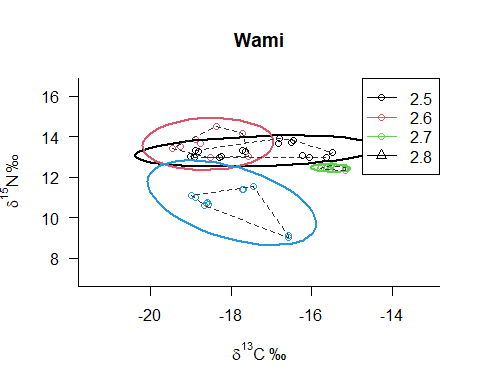 ++++++++++++++++++++++++++++++++++++++++++++++++++++++++++++++++++++++++++++++++++++++++++OVERLAP BETWEEN ELLIPSE FOR WAMI +++++++++++++++++++++++++++++++++++++++++++++++++++++++++++++++++++++++++++++++++++++++++++## Over lap for G2.5.G2.6
overlap.G2.5.G2.6 <- maxLikOverlap("2.5", "2.6", siber.data_comm2, p = 0.95)
overlap.G2.5.G2.6 ##   area.1   area.2  overlap 
## 7.548880 7.615695 4.147287## Over lap for G2.5.G2.7
overlap.G2.5.G2.7 <- maxLikOverlap("2.5", "2.7", siber.data_comm2, p = 0.95)
overlap.G2.5.G2.7##       area.1       area.2      overlap 
## 7.548880e+00 3.153739e-01 8.409343e-17## Over lap for G2.6.G2.7
overlap.G2.6.G2.7 <- maxLikOverlap("2.6", "2.7", siber.data_comm2, p = 0.95)
overlap.G2.6.G2.7##    area.1    area.2   overlap 
## 7.6156945 0.3153739 0.0000000+++++++++++++++++++++++++++++++++++++++++++++++++++++++++++++++++++++++++Proportion Overlap for Wami+++++++++++++++++++++++++++++++++++++++++++++++++++++++++++++++++++++++++## G2.5 & G2.6_area1
prop.of.G2.5.G2.6_a1 <- as.numeric(overlap.G2.5.G2.6["overlap"] / overlap.G2.5.G2.6["area.1"])
print(prop.of.G2.5.G2.6_a1)## [1] 0.549391## G2.5 & G2.6_area2
prop.of.G2.5.G2.6_a2 <- as.numeric(overlap.G2.5.G2.6["overlap"] / overlap.G2.5.G2.6["area.2"])
print(prop.of.G2.5.G2.6_a2)## [1] 0.5445711## G2.5 & G2.7_area1
prop.of.G2.5.G2.7_area1 <- as.numeric(overlap.G2.5.G2.7["overlap"] / overlap.G2.5.G2.7["area.1"])
print(prop.of.G2.5.G2.7_area1)## [1] 1.113985e-17## G2.5 & G2.7_area2
prop.of.G2.5.G2.7_area2 <- as.numeric(overlap.G2.5.G2.7["overlap"] / overlap.G2.5.G2.7["area.2"])
print(prop.of.G2.5.G2.7_area1)## [1] 1.113985e-17## G2.6 & G2.7_area1
prop.of.G2.6.G2.7_area1 <- as.numeric(overlap.G2.6.G2.7["overlap"] / overlap.G2.6.G2.7["area.1"])
print(prop.of.G2.6.G2.7_area1)## [1] 0## G2.6 & G2.7_area2
prop.of.G2.6.G2.7_area2 <- as.numeric(overlap.G2.6.G2.7["overlap"] / overlap.G2.6.G2.7["area.2"])
print(prop.of.G2.6.G2.7_area1)## [1] 0## Both for only 2.5 and 2.6
prop.of.both.G2.5.G2.6 <- as.numeric(overlap.G2.5.G2.6["overlap"] / (overlap.G2.5.G2.6["area.1"] + overlap.G2.5.G2.6["area.2"]))
print(prop.of.both.G2.5.G2.6)## [1] 0.2734852## Both for only 2.5 and 2.7
prop.of.both.G2.5.G2.7 <- as.numeric(overlap.G2.5.G2.7["overlap"] / (overlap.G2.5.G2.7["area.1"] + overlap.G2.5.G2.7["area.2"]))
print(prop.of.both.G2.5.G2.7)## [1] 1.069312e-17## Both for only 2.6 and 2.7
prop.of.both.G2.6.G2.7 <- as.numeric(overlap.G2.6.G2.7["overlap"] / (overlap.G2.6.G2.7["area.1"] + overlap.G2.6.G2.7["area.2"]))
print(prop.of.both.G2.6.G2.7)## [1] 0## It can be a bit slow to calculate this overlap, so you may want to drop the number of draws if your computer is slow.

## For G2.5 & G2.6
bayes.overlap.G2.5.G2.6 <- bayesianOverlap("2.5", "2.6", ellipses.posterior, draws = 10, p.interval = 0.95,n = 103)
print(bayes.overlap.G2.5.G2.6)##        area1     area2  overlap
## 1   8.132823  5.543770 3.097562
## 2   5.603204  6.196616 2.481541
## 3  10.517970  5.402817 5.021762
## 4   8.899977  9.933493 3.817390
## 5   6.628758  4.932589 2.666917
## 6  10.562052  5.064456 4.967223
## 7   7.335877  4.091430 1.771290
## 8   7.319380 20.741067 5.482838
## 9   5.342506  5.279799 3.214402
## 10  6.549197  8.803812 3.201293## For G2.5 & G2.7
bayes.overlap.G2.5.G2.7 <- bayesianOverlap("2.5", "2.7", ellipses.posterior, draws = 10, p.interval = 0.95,n = 103)
print(bayes.overlap.G2.5.G2.7)##        area1     area2      overlap
## 1   8.132823 0.2405355 1.325152e-01
## 2   5.603204 0.4009854 1.438736e-16
## 3  10.517970 0.1839615 1.839615e-01
## 4   8.899977 0.1629781 6.044427e-17
## 5   6.628758 0.5466086 4.460345e-01
## 6  10.562052 0.2632691 4.839607e-17
## 7   7.335877 0.3585773 8.025633e-02
## 8   7.319380 0.2625385 1.717376e-16
## 9   5.342506 0.3078702 1.516257e-16
## 10  6.549197 0.2605784 6.364267e-17## For G2.6 & G2.7
bayes.overlap.G2.6.G2.7 <- bayesianOverlap("2.6", "2.7", ellipses.posterior, draws = 10, p.interval = 0.95,n = 103)
print(bayes.overlap.G2.6.G2.7)##        area1     area2      overlap
## 1   5.543770 0.2405355 0.000000e+00
## 2   6.196616 0.4009854 0.000000e+00
## 3   5.402817 0.1839615 0.000000e+00
## 4   9.933493 0.1629781 0.000000e+00
## 5   4.932589 0.5466086 0.000000e+00
## 6   5.064456 0.2632691 0.000000e+00
## 7   4.091430 0.3585773 0.000000e+00
## 8  20.741067 0.2625385 1.257675e-16
## 9   5.279799 0.3078702 0.000000e+00
## 10  8.803812 0.2605784 0.000000e+00+++++++++++++++++++++++++++++++++++++++++++++++++++++++++++++++++++++++++++++++++++++Overlap of groups from comm1 vs those of comm2++++++++++++++++++++++++++++++++++++++++++++++++++++++++++++++++++++++++++++++++++++++## Over lap for G1.1 & G2.5
overlap.G1.1.G2.5 <- maxLikOverlap("1.1", "2.5", siber.data, p = 0.95)
print(overlap.G1.1.G2.5)##    area.1    area.2   overlap 
## 22.105833  7.548880  2.508701## Over lap for G1.2 & G2.6 
overlap.G1.2.G2.6 <- maxLikOverlap("1.2", "2.6", siber.data, p = 0.95)
print(overlap.G1.2.G2.6) ##   area.1   area.2  overlap 
## 7.932625 7.615695 4.545598## Over lap for G1.3 & G2.7 
overlap.G1.3.G2.7 <- maxLikOverlap("1.3", "2.7", siber.data, p = 0.95)
print(overlap.G1.3.G2.7)##       area.1       area.2      overlap 
## 1.183987e+01 3.153739e-01 4.336809e-18++++++++++++++++++++++++++++++++++++++++++++++++++++++++++++++++++++++++++++++++++++++++++++++Proportion Overlap for combined communities+++++++++++++++++++++++++++++++++++++++++++++++++++++++++++++++++++++++++++++++++++++++++++++++# Calculate the proportion on overlap
## G1.1.G2.5
prop.of.G1.1.G2.5 <- as.numeric(overlap.G1.1.G2.5["overlap"] / overlap.G1.1.G2.5["area.1"])
print(prop.of.G1.1.G2.5)## [1] 0.1134859## G1.1.G2.5
prop.of.G1.1.G2.5 <- as.numeric(overlap.G1.1.G2.5["overlap"] / overlap.G1.1.G2.5["area.2"])
print(prop.of.G1.1.G2.5)## [1] 0.3323276## G1.2.G2.6_area1
prop.of.G1.2.G2.6_a1 <- as.numeric(overlap.G1.2.G2.6["overlap"] / overlap.G1.2.G2.6["area.1"])
print(prop.of.G1.2.G2.6_a1)## [1] 0.5730257## G1.2.G2.6_area2
prop.of.G1.2.G2.6_a2 <- as.numeric(overlap.G1.2.G2.6["overlap"] / overlap.G1.2.G2.6["area.2"])
print(prop.of.G1.2.G2.6_a2)## [1] 0.5968724## G1.3.G2.7_area1
prop.of.G1.3.G2.7_a1 <- as.numeric(overlap.G1.3.G2.7["overlap"] / overlap.G1.3.G2.7["area.1"])
print(prop.of.G1.3.G2.7_a1)## [1] 3.662885e-19## G1.3.G2.7_area2
prop.of.G1.3.G2.7_a2 <- as.numeric(overlap.G1.3.G2.7["overlap"] / overlap.G1.3.G2.7["area.2"])
print(prop.of.G1.3.G2.7_a2)## [1] 1.375132e-17+++++++++++++++++++++++++++++++++++++++++++++++++++++++++++++++++++++++++++++++++++Proportion Overlap for combined communities (Overlap for both groups)+++++++++++++++++++++++++++++++++++++++++++++++++++++++++++++++++++++++++++++++++++## Both for only G1.1 and G2.5
prop.of.both.G1.1.G2.5 <- as.numeric(overlap.G1.1.G2.5["overlap"] / (overlap.G1.1.G2.5["area.1"] + overlap.G1.1.G2.5["area.2"]))
print(prop.of.both.G1.1.G2.5)## [1] 0.08459705## Both for only G1.2 and G2.6
prop.of.both.G1.2.G2.6 <- as.numeric(overlap.G1.2.G2.6["overlap"] / (overlap.G1.2.G2.6["area.1"] + overlap.G1.2.G2.6["area.2"]))
print(prop.of.both.G1.2.G2.6)## [1] 0.292353## Both for only 1.3 and 2.7
prop.of.both.G1.3.G2.7  <- as.numeric(overlap.G1.3.G2.7["overlap"] / (overlap.G1.3.G2.7["area.1"] + overlap.G1.3.G2.7["area.2"]))
print(prop.of.both.G1.3.G2.7)## [1] 3.567849e-19## It can be a bit slow to calculate this overlap, so you may want to drop the number of draws if your computer is slow.

## G1.1.G2.5
bayes.overlap.G1.1.G2.5 <- bayesianOverlap("1.1", "2.5", ellipses.posterior, draws = 10, p.interval = 0.95,n = 103)
print(bayes.overlap.G1.1.G2.5)##       area1     area2   overlap
## 1  15.99946  8.132823 0.4864271
## 2  21.66418  5.603204 1.6754520
## 3  19.11112 10.517970 2.2217255
## 4  18.54436  8.899977 0.5155703
## 5  18.66580  6.628758 2.4301892
## 6  34.49718 10.562052 6.4201702
## 7  19.46303  7.335877 1.4009164
## 8  27.14991  7.319380 3.0694066
## 9  26.55946  5.342506 2.0785121
## 10 38.14761  6.549197 4.6819453## It can be a bit slow to calculate this overlap, so you may want to drop the number of draws if your computer is slow.
## G1.2.G2.6
bayes.overlap.G1.2.G2.6 <- bayesianOverlap("1.2", "2.6", ellipses.posterior, draws = 10, p.interval = 0.95,n = 103)
print(bayes.overlap.G1.2.G2.6)##        area1     area2   overlap
## 1  10.799977  5.543770 3.2840043
## 2  12.597212  6.196616 6.0268640
## 3   5.177788  5.402817 2.2347026
## 4   4.419311  9.933493 0.5259257
## 5   6.037169  4.932589 2.9637807
## 6   4.877500  5.064456 4.3095539
## 7   7.228742  4.091430 1.1736916
## 8   4.872520 20.741067 3.3991928
## 9   6.904066  5.279799 3.8546208
## 10  6.810520  8.803812 3.1047448## G1.3.G2.7
bayes.overlap.G1.3.G2.7 <- bayesianOverlap("1.3", "2.7", ellipses.posterior, draws = 10, p.interval = 0.95,n = 103)
print(bayes.overlap.G1.3.G2.7)##        area1     area2      overlap
## 1   9.708127 0.2405355 0.000000e+00
## 2   7.057776 0.4009854 0.000000e+00
## 3  11.225948 0.1839615 4.336809e-19
## 4  16.008782 0.1629781 0.000000e+00
## 5  11.842823 0.5466086 6.071532e-18
## 6  13.262218 0.2632691 6.938894e-18
## 7  13.278728 0.3585773 3.469447e-18
## 8  15.418369 0.2625385 2.625385e-01
## 9  11.502706 0.3078702 4.065758e-20
## 10 11.586597 0.2605784 0.000000e+00# Calculate the various Layman metrics on each of the communities.
community.ML <- communityMetricsML(siber.data) 
print(community.ML)##                   1         2
## dY_range 2.44850000 2.9070833
## dX_range 3.83723214 3.0255682
## TA       5.02208276 4.2417341
## CD       1.67566121 1.5300689
## MNND     2.16377106 1.7914920
## SDNND    0.01721845 0.6533672++++++++++++++++++++++++++++++++++++++++++++++++++++++++++++++++++++++++++++++++++++++++++++++++EXTRA POSTERIOR MEANS AND VISUALIZE THE FIRST COMMUNITY++++++++++++++++++++++++++++++++++++++++++++++++++++++++++++++++++++++++++++++++++++++++++++++++# extract the posterior means
mu.post <- extractPosteriorMeans(siber.data, ellipses.posterior)

# calculate the corresponding distribution of layman metrics
layman.B <- bayesianLayman(mu.post)

# --------------------------------------
# Visualise the first community
# --------------------------------------
siberDensityPlot(layman.B[[1]], xticklabels = colnames(layman.B[[1]]), 
                bty="L", ylim = c(0,20))

# add the ML estimates (if you want). Extract the correct means 
# from the appropriate array held within the overall array of means.
comm1.layman.ml <- laymanMetrics(siber.data$ML.mu[[1]][1,1,],
                                 siber.data$ML.mu[[1]][1,2,]
                                 )
points(1:6, comm1.layman.ml$metrics, col = "red", pch = "x", lwd = 2) ++++++++++++++++++++++++++++++++++++++++++++++++++++++++++++++++++++++++++++++++++++++++++++++++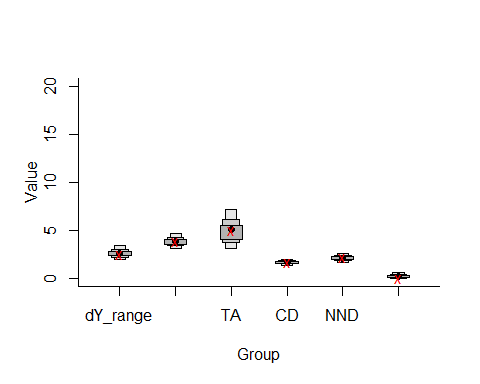 VISUALIZE THE SECOND COMMUNITY++++++++++++++++++++++++++++++++++++++++++++++++++++++++++++++++++++++++++++++++++++++++++++++++# --------------------------------------
# Visualise the second community
# --------------------------------------
siberDensityPlot(layman.B[[2]], xticklabels = colnames(layman.B[[2]]), 
                bty="L", ylim = c(0,20))

# add the ML estimates. (if you want) Extract the correct means 
# from the appropriate array held within the overall array of means.
comm2.layman.ml <- laymanMetrics(siber.data$ML.mu[[2]][1,1,],
                                 siber.data$ML.mu[[2]][1,2,]
)
points(1:6, comm2.layman.ml$metrics, col = "red", pch = "x", lwd = 2)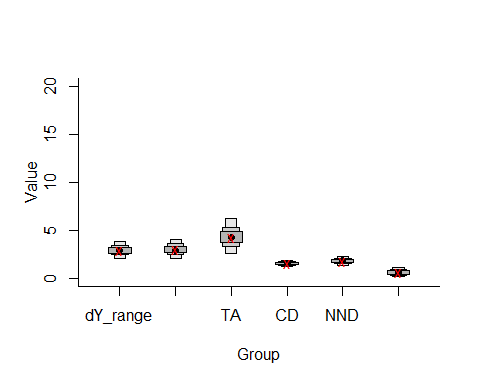 # --------------------------------------
# Alternatively, pull out TA from both and aggregate them into a 
# single matrix using cbind() and plot them together on one graph.
# --------------------------------------

# go back to a 1x1 panel plot
par(mfrow=c(1,1))

siberDensityPlot(cbind(layman.B[[1]][,"TA"], layman.B[[2]][,"TA"]),
                xticklabels = c("Pangani", "Wami"), 
                bty="L", ylim = c(0,20),
                las = 1,
                ylab = "TA - Convex Hull Area",
                xlab = "")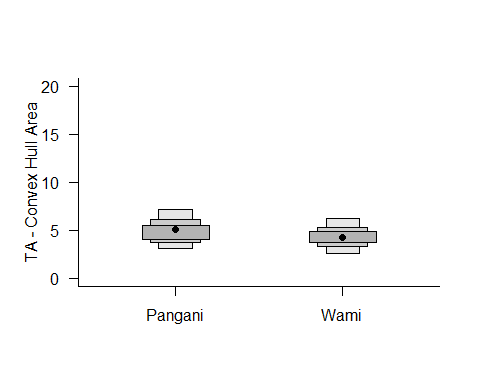 TA1_lt_TA2 <- sum(layman.B[[1]][,"TA"] < layman.B[[2]][,"TA"]) / length(layman.B[[1]][,"TA"])
print(TA1_lt_TA2)## [1] 0.32975++++++++++++++++++++++++++++++++++++++++++++++++++++++++++++++++++++++++++++++++++++++++++++++Overlap Between Ellipses++++++++++++++++++++++++++++++++++++++++++++++++++++++++++++++++++++++++++++++++++++++++++++++overlap.G1.2.G1.3 <- maxLikOverlap("1.2", "1.3", siber.data, p = 0.95, n =)
overlap.G1.2.G1.3##    area.1    area.2   overlap 
##  7.932625 11.839873  4.630358+++++++++++++++++++++++++++++++++++++++++++++++++++++++++++++++++++++++++++++++++++++++